Informatyka Klasy 7 i 8  imię uczennicy …………….Temat: Tydzień Kodowania.Nacobezu:Rozumiesz określenie „algorytm”;Potrafisz opisać wybrany algorytm z życia codziennego;Potrafisz użyć „klucza” do odkodowania hasła.Algorytm to uporządkowany (krok po kroku) sposób rozwiązania problemu, inaczej to zestaw precyzyjnych poleceń przetwarzających dane wejściowe w dane wyjściowe. Zadanie 1. Podaj w punktach krok po kroku, jak przygotować wybrany posiłek.………………………………………………………………………………………..…………………………………………….. ……………………………………………………………………  ………………………………………………………………..……………………………………………………………………..Zadanie2. Odczytaj zakodowane zdanie. Zastąp cyfrę literą z tabelki. Powodzenia.Znaki zapytania zastąp odpowiednimi literami – na pewno sobie poradzisz.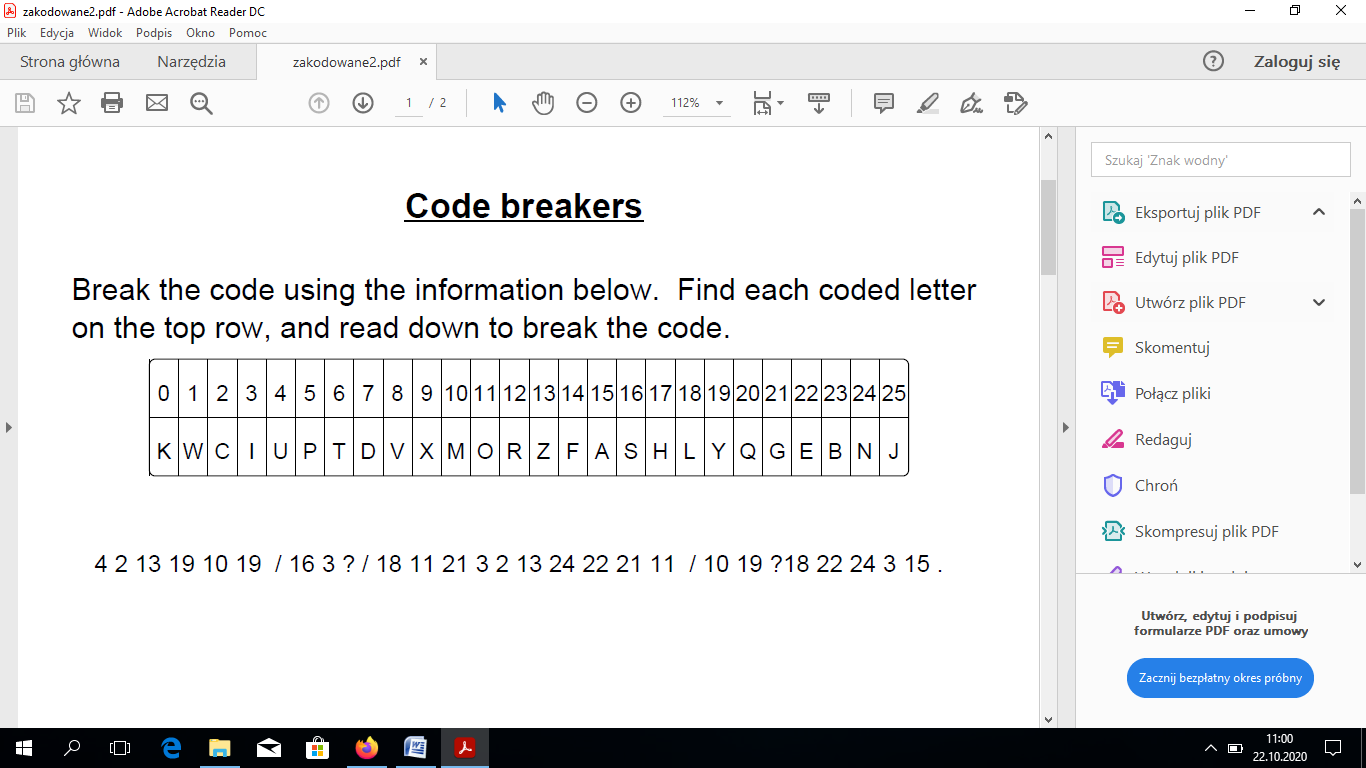 Zadanie3. Wyszukaj w Internecie na czym polega szyfr Cezara?……………………………………………………………………………………………………………Zadanie dodatkowe: Opracuj własny znak (ikonografikę, symboliczny rysunek dla hasła: Tu nie wolno używać telefonu.Odpowiedzi można przesłać na mail b.wachnicka@zss78.warszawa.pl